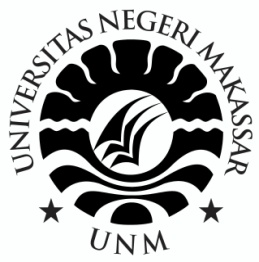 SKRIPSIPENGEMBANGAN SMART CAREER BOOK SEBAGAI MEDIA LAYANAN INFORMASI KARIER DI SMA NEGERI 3 BULUKUMBAUMI WARDANA ZAINALJURUSAN PSIKOLOGI PENDIDIKAN DAN BIMBINGANFAKULTAS ILMU PENDIDIKANUNIVERSITAS NEGERI MAKASSAR2019